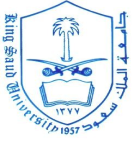 King Saud UniversityInformation Systems DepartmentProject Management (IS-351)Homework # 4=========================================================================Question 1: Fill in the blanks with one of the words given in table-1		(3.5 points)Table-1:Administrative ______________produces project archives ,  ___________acceptance  and lessons learned.An excellent medium for mediating a conflict or addressing a negative behavior is a ______________.Project forecasting predicts future project status and progress based on __________   information and trends.______________ reports describe what the project team has accomplished during a certain period of time.In the area of Communications management, the formula for calculating the number of possible ________________is (n(n-1) / 2)   ,   where n is the number of people. Risk response control involves executing the risk management processes and the risk management _______________   to respond to risk events.Question 2:  Read each of the following statements, then fill in the entries of table -2 by writing (true) or (false)   in the entries provided.         (4 points)Table-2:Project risk involves understanding potential problems that might occur on the project and how they might impede project success.Risk management should be done through the entire project life cycle.Those who are risk-seeking have a higher tolerance for risk and their satisfaction decreases when more payoff is at stake.Contingency plans are provisions held by the project sponsor that can be used to increase cost or schedule risk if changes in scope or quality occur.Utility rises at an increasing rate for a person who is risk-averse.A good SOW gives bidders a better understanding of the buyer’s expectationsOutputs of contract close-out does not include a contract file and formal acceptance and closure.  If the contract states that payments are based on performance as described in the contract, then it is not legal to withhold payment for poor performance.Question 3:    Short Essay questions   (2.5 points) Name three risk identification techniques?   (0.75  points)ANSWER: ____________________________________________________________________________________________________________________________________________________________________________________________________________________________________________What is meant by Technology risk?	(0.5 point)ANSWER: __________________________________________________________________________________________________________________________________________________________Name and explain four types of contracts?	(1.0 point)ANSWER: ______________________________________________________________________________________________________________________________________________________________________________________________________________________________________________________________________________________________________________________________Organizations can advertise to procure goods and services in several ways. Mention two of them.	(0.5 point)ANSWER: ____________________________________________________________________________________________________________________________________________________________________________________________________________________________________________Bonus Question (1 point):  Explain what is the meaning of procurement planning?ANSWER: __________________________________________________________________________________________________________________________________________________________Student Name:-_____________________________Section:-_______SID No.: __________________________________Student Class No.: ________Total Marks:-   10Marks Awarded:__________pastchannelsmeetingplanclosureprogressformalStatement Statement a)Statement b)Statement c)Statement d)ANSWERStatementStatement e)Statement f)Statement g)Statement h)ANSWERQ1/3.5ptsQ2/4ptsQ3/2.5ptBonus Question[       /   3.5   ][       /   4   ][       /   2.5   ][       /   1.0   ]Mark out of [10]Mark out of [1.25]